Zaden gaan op reis,maar hoe?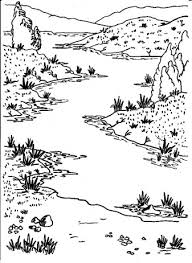 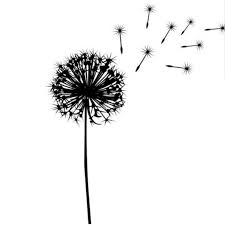 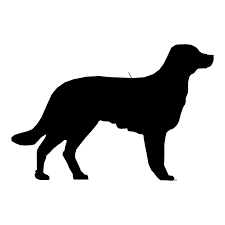 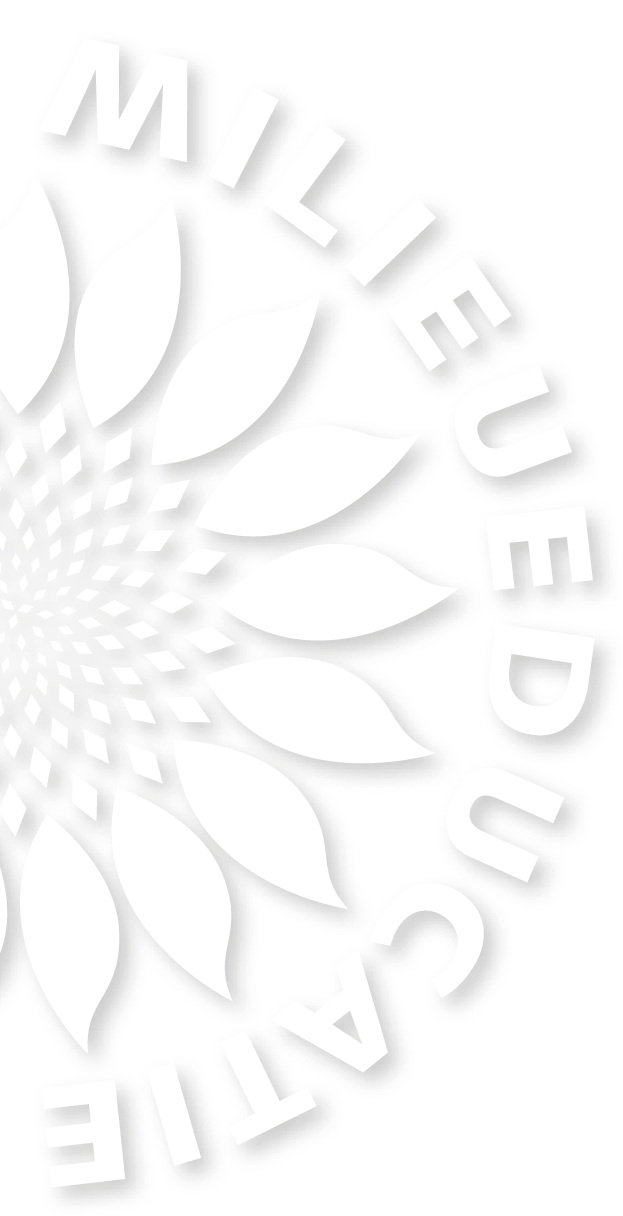 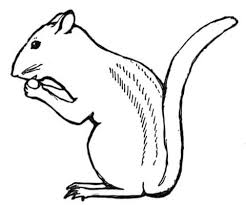 